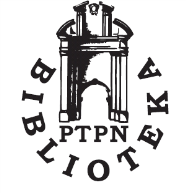 BIBLIOTEKA POZNAŃSKIEGO TOWARZYSTWA PRZYJACIÓŁ NAUKzał. w 1857 r.ul. S. Mielżyńskiego 27/29 61-725 Poznań; tel.+48(61)852-74-41; www.biblioteka.ptpn.poznan.plSzanowni Państwo,w roku bieżącym realizowaliśmy zadanie „Digitalizacja obiektów z historycznych kolekcji ze zbiorów Biblioteki PTPN i ich udostępnienie”. Projekt został dofinansowany w wysokości 87 tys. zł przez Ministra Kultury i Dziedzictwa Narodowego w ramach programu Dziedzictwo kulturowe (priorytet Ochrona i cyfryzacja dziedzictwa kulturowego). Do końca roku zeskanowaliśmy, opracowaliśmy i umieściliśmy w Wielkopolskiej Bibliotece Cyfrowej 50 roczników pisma „Amtsblatt der Königlichen Regierung zu Posen” – efekty naszej pracy można już oglądać w WBC(http://www.wbc.poznan.pl/publication/416419). Dziennik urzędowy (wydawany w jęz. niemieckim i polskim) to kapitalne źródło informacji nt. życia społecznego, gospodarczego i politycznego Poznania oraz Wielkopolski od lat dwudziestych wieku XIX do I wojny światowej.Ponadto w ramach wspomnianego zadania przygotowaliśmy też bazę ikonograficzną zawierającą około 4500 fotografii, druków albumowych, oryginalnych grafik i prac rysunkowych. Obiekty przedstawiają m.in. wizerunki sławnych Polaków (m.in. Hipolita Cegielskiego, Dezyderego Chłapowskiego, Jacka Malczewskiego, Józefa Norblina). Ważną część zbioru stanowią powstałe w różnych okresach historycznych widoki budowli Poznania i Wielkopolski, w tym niektóre ukazujące nieistniejące obecnie obiekty. Przykładem jest zbiór fotografii niezrealizowanych projektów budynków Powszechnej Wystawy Krajowej w Poznaniu w 1929 r., a także kolekcja pocztówek ze zbiorami dawnego Muzeum im. Mielżyńskich, działającego w PTPN na przełomie XIX i XX w.Bazę ikonograficzną stworzyliśmy we współpracy z Poznańskim Centrum Superkomputerowo-Sieciowym. Jest ona osobną cyfrową kolekcją, dostępną przez zakładkę na stronie WWW Biblioteki PTPN (https://ptpn.locloud.pl/collections/show/2).Pozdrawiam,dr hab. Bogdan Hojdisdyrektor Biblioteki PTPNPatronat medialny nad zadaniem objęły lokalne media: TVP S.A. Oddział w Poznaniu oraz Wielkopolska Telewizja Kablowa Sp. z o.o.